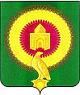 СОВЕТА  ДЕПУТАТОВКАЗАНОВСКОГО СЕЛЬСКОГО ПОСЕЛЕНИЯВАРНЕНСКОГО МУНИЦИПАЛЬНОГО РАЙОНА ЧЕЛЯБИНСКОЙ ОБЛАСТИ                                                                               Приложение к Решению Совета депутатов                                                                  Казановского сельского поселения                                                                                         От 14.03.2013 №7РЕШЕНИЕ «Об исполнении бюджета Казановского сельского поселения за 2012 год.»Заслушав доклад Коломыцевой Т.Н. «Об исполнении  бюджета  Казановского сельского поселения за 2012 год», Совет депутатов Казановского сельского поселенияРЕШАЕТ:Утвердить отчет об исполнении бюджета сельского поселения за 2012 год по доходам в сумме  2609,44  тыс. рублей, по расходам  2237,96 тыс. рублей:в разрезе доходов согласно приложению 1по распределению расходов по разделам и подразделам классификации расходов бюджета согласно приложению 2;по ведомственной структуре расходов бюджета согласно приложению 3;Глава Казановскогосельского поселения:                                            / В.В. Коломыцев/Приложение № 1                     к решению № 8 от 13 мая 2013г " Об исполнении бюджета Казановского сельского поселения за 2012г."Приложение № 1                     к решению № 8 от 13 мая 2013г " Об исполнении бюджета Казановского сельского поселения за 2012г."Исполнение доходов по Казановскому сельскому поселению за 2012г.КВДКВДНаименование КОСГУСумма1.00.00.00.0.00.0.0001.00.00.00.0.00.0.000НАЛОГОВЫЕ И НЕНАЛОГОВЫЕ ДОХОДЫ0.0.0451 775,011.01.00.00.0.00.0.0001.01.00.00.0.00.0.000НАЛОГИ НА ПРИБЫЛЬ, ДОХОДЫ0.0.029 325,091.01.02.00.0.01.0.0001.01.02.00.0.01.0.000Налог на доходы физических лиц1.1.029 325,091.01.02.01.0.01.0.0001.01.02.01.0.01.0.000Налог на доходы физических лиц с доходов, полученных физическими лицами, являющимися налоговыми резидентами Российской Федерации в виде дивидендов от долевого участия в деятельности организаций1.1.025 820,461.01.02.01.0.01.1.0001.01.02.01.0.01.1.000Налог на доходы физических лиц с доходов, полученных физическими лицами, являющимися налоговыми резидентами Российской Федерации в виде дивидендов от долевого участия в деятельности организаций (сумма платежа)1.1.025 607,761.01.02.01.0.01.1.0001.01.02.01.0.01.1.000Налог на доходы физических лиц с доходов, полученных физическими лицами, являющимися налоговыми резидентами Российской Федерации в виде дивидендов от долевого участия в деятельности организаций (сумма платежа)1.1.025 607,761.01.02.01.0.01.2.0001.01.02.01.0.01.2.000Налог на доходы физических лиц с доходов, полученных физическими лицами, являющимися налоговыми резидентами Российской Федерации в виде дивидендов от долевого участия в деятельности организаций (пени, проценты)1.1.012,731.01.02.01.0.01.2.0001.01.02.01.0.01.2.000Налог на доходы физических лиц с доходов, полученных физическими лицами, являющимися налоговыми резидентами Российской Федерации в виде дивидендов от долевого участия в деятельности организаций (пени, проценты)1.1.012,731.01.02.01.0.01.3.0001.01.02.01.0.01.3.000Налог на доходы физических лиц с доходов, полученных физическими лицами, являющимися налоговыми резидентами Российской Федерации в виде дивидендов от долевого участия в деятельности организаций (взыскания)1.1.0200,001.01.02.01.0.01.3.0001.01.02.01.0.01.3.000Налог на доходы физических лиц с доходов, полученных физическими лицами, являющимися налоговыми резидентами Российской Федерации в виде дивидендов от долевого участия в деятельности организаций (взыскания)1.1.0200,001.01.02.01.0.01.4.0001.01.02.01.0.01.4.000Налог на доходы физических лиц с доходов, полученных физическими лицами, являющимися налоговыми резидентами Российской Федерации в виде дивидендов от долевого участия в деятельности организаций (прочие поступления)1.1.0-0,031.01.02.01.0.01.4.0001.01.02.01.0.01.4.000Налог на доходы физических лиц с доходов, полученных физическими лицами, являющимися налоговыми резидентами Российской Федерации в виде дивидендов от долевого участия в деятельности организаций (прочие поступления)1.1.0-0,031.01.02.03.0.01.0.0001.01.02.03.0.01.0.000Налог на доходы физических лиц с доходов, полученных физическими лицами, не являющимися налоговыми резидентами Российской Федерации1.1.03 504,631.01.02.03.0.01.1.0001.01.02.03.0.01.1.000Налог на доходы физических лиц с доходов, полученных физическими лицами, не являющимися налоговыми резидентами Российской Федерации (сумма платежа)1.1.03 500,341.01.02.03.0.01.1.0001.01.02.03.0.01.1.000Налог на доходы физических лиц с доходов, полученных физическими лицами, не являющимися налоговыми резидентами Российской Федерации (сумма платежа)1.1.03 500,341.01.02.03.0.01.2.0001.01.02.03.0.01.2.000Налог на доходы физических лиц с доходов, полученных физическими лицами, не являющимися налоговыми резидентами Российской Федерации (пени, проценты)1.1.04,291.01.02.03.0.01.2.0001.01.02.03.0.01.2.000Налог на доходы физических лиц с доходов, полученных физическими лицами, не являющимися налоговыми резидентами Российской Федерации (пени, проценты)1.1.04,291.05.00.00.0.00.0.0001.05.00.00.0.00.0.000НАЛОГИ НА СОВОКУПНЫЙ ДОХОД0.0.033 383,001.05.03.00.0.01.0.0001.05.03.00.0.01.0.000Единый сельскохозяйственный налог1.1.033 383,001.05.03.01.0.01.0.0001.05.03.01.0.01.0.000Единый сельскохозяйственный налог1.1.033 383,001.05.03.01.0.01.1.0001.05.03.01.0.01.1.000Единый сельскохозяйственный налог (сумма платежа)1.1.033 383,001.05.03.01.0.01.1.0001.05.03.01.0.01.1.000Единый сельскохозяйственный налог (сумма платежа)1.1.033 383,001.06.00.00.0.00.0.0001.06.00.00.0.00.0.000НАЛОГИ НА ИМУЩЕСТВО0.0.0222 170,921.06.01.00.0.00.0.0001.06.01.00.0.00.0.000Налог на имущество физических лиц1.1.034 562,281.06.01.03.0.10.0.0001.06.01.03.0.10.0.000Налог на имущество физических лиц, взимаемый по ставкам, применяемым к объектам налогообложения, расположенным в границах поселений1.1.034 562,281.06.01.03.0.10.1.0001.06.01.03.0.10.1.000Налог на имущество физических лиц, взимаемый по ставкам, применяемым к объектам налогообложения, расположенным в границах поселений (сумма платежа)1.1.034 346,211.06.01.03.0.10.1.0001.06.01.03.0.10.1.000Налог на имущество физических лиц, взимаемый по ставкам, применяемым к объектам налогообложения, расположенным в границах поселений (сумма платежа)1.1.034 346,211.06.01.03.0.10.2.0001.06.01.03.0.10.2.000Налог на имущество физических лиц, взимаемый по ставкам, применяемым к объектам налогообложения, расположенным в границах поселений (пени, проценты)1.1.0216,071.06.01.03.0.10.2.0001.06.01.03.0.10.2.000Налог на имущество физических лиц, взимаемый по ставкам, применяемым к объектам налогообложения, расположенным в границах поселений (пени, проценты)1.1.0216,071.06.06.00.0.00.0.0001.06.06.00.0.00.0.000Земельный налог1.1.0187 608,641.06.06.01.0.00.0.0001.06.06.01.0.00.0.000Земельный налог, взимаемый по ставкам, установленным в соответствии с подпунктом 1 пункта 1 статьи 394 Налогового кодекса Российской Федерации1.1.0187 608,641.06.06.01.3.10.0.0001.06.06.01.3.10.0.000Земельный налог, взимаемый по ставкам, установленным в соответствии с подпунктом 1 пункта 1 статьи 394 Налогового кодекса Российской Федерации и применяемым к объектам налогообложения, расположенным в границах поселений1.1.0187 608,641.06.06.01.3.10.1.0001.06.06.01.3.10.1.000Земельный налог, взимаемый по ставкам, установленным в соответствии с подпунктом 1 пункта 1 статьи 394 Налогового кодекса Российской Федерации и применяемым к объектам налогообложения, расположенным в границах поселений (сумма платежа)1.1.0183 367,891.06.06.01.3.10.1.0001.06.06.01.3.10.1.000Земельный налог, взимаемый по ставкам, установленным в соответствии с подпунктом 1 пункта 1 статьи 394 Налогового кодекса Российской Федерации и применяемым к объектам налогообложения, расположенным в границах поселений (сумма платежа)1.1.0183 367,891.06.06.01.3.10.2.0001.06.06.01.3.10.2.000Земельный налог, взимаемый по ставкам, установленным в соответствии с подпунктом 1 пункта 1 статьи 394 Налогового кодекса Российской Федерации и применяемым к объектам налогообложения, расположенным в границах поселений (пени, проценты)1.1.04 240,751.06.06.01.3.10.2.0001.06.06.01.3.10.2.000Земельный налог, взимаемый по ставкам, установленным в соответствии с подпунктом 1 пункта 1 статьи 394 Налогового кодекса Российской Федерации и применяемым к объектам налогообложения, расположенным в границах поселений (пени, проценты)1.1.04 240,751.09.00.00.0.00.0.0001.09.00.00.0.00.0.000ЗАДОЛЖЕННОСТЬ И ПЕРЕРАСЧЕТЫ ПО ОТМЕНЕННЫМ НАЛОГАМ, СБОРАМ И ИНЫМ ОБЯЗАТЕЛЬНЫМ ПЛАТЕЖАМ0.0.013,051.09.04.00.0.00.0.0001.09.04.00.0.00.0.000Налоги на имущество1.1.013,051.09.04.05.0.00.0.0001.09.04.05.0.00.0.000Земельный налог (по обязательствам, возникшим до 1 января 2006 года)1.1.013,051.09.04.05.3.10.0.0001.09.04.05.3.10.0.000Земельный налог (по обязательствам, возникшим до 1 января 2006 года), мобилизуемый на территориях поселений1.1.013,051.09.04.05.3.10.2.000Земельный налог (по обязательствам, возникшим до 1 января 2006 года), мобилизуемый на территориях поселений (пени, проценты)1.1.013,051.09.04.05.3.10.2.000Земельный налог (по обязательствам, возникшим до 1 января 2006 года), мобилизуемый на территориях поселений (пени, проценты)1.1.013,051.11.00.00.0.00.0.000ДОХОДЫ ОТ ИСПОЛЬЗОВАНИЯ ИМУЩЕСТВА, НАХОДЯЩЕГОСЯ В ГОСУДАРСТВЕННОЙ И МУНИЦИПАЛЬНОЙ СОБСТВЕННОСТИ0.0.0123 643,601.11.05.00.0.00.0.000Доходы, получаемые в виде арендной либо иной платы за передачу в возмездное пользование государственного и муниципального имущества (за исключением имущества автономных учреждений, а также имущества государственных и муниципальных унитарных предприятий, в том числе казенных)1.2.0123 643,601.11.05.01.0.00.0.000Доходы, получаемые в виде арендной платы за земельные участки, государственная собственность на которые не разграничена, а также средства от продажи права на заключение договоров аренды указанных земельных участков1.2.024 058,601.11.05.01.3.10.0.000Доходы, получаемые в виде арендной платы за земельные участки, государственная собственность на которые не разграничена и которые расположены в границах поселений, а также средства от продажи права на заключение договоров аренды указанных земельных участков1.2.024 058,601.11.05.01.3.10.0.000Доходы, получаемые в виде арендной платы за земельные участки, государственная собственность на которые не разграничена и которые расположены в границах поселений, а также средства от продажи права на заключение договоров аренды указанных земельных участков1.2.024 058,601.11.05.02.0.00.0.000Доходы, получаемые в виде арендной платы за земли после разграничения государственной собственности на землю, а также средства от продажи права на заключение договоров аренды указанных земельных участков (за исключением земельных участков автономных учреждений)1.2.099 585,001.11.05.02.5.10.0.000Доходы, получаемые в виде арендной платы, а также средства от продажи права на заключение договоров аренды за земли, находящиеся в собственности поселений (за исключением земельных участков муниципальных автономных учреждений)1.2.099 585,001.11.05.02.5.10.0.000Доходы, получаемые в виде арендной платы, а также средства от продажи права на заключение договоров аренды за земли, находящиеся в собственности поселений (за исключением земельных участков муниципальных автономных учреждений)1.2.099 585,001.13.00.00.0.00.0.000ДОХОДЫ ОТ ОКАЗАНИЯ ПЛАТНЫХ УСЛУГ И КОМПЕНСАЦИИ ЗАТРАТ ГОСУДАРСТВА0.0.042 839,351.13.01.00.0.00.0.000Доходы от оказания услуг или компенсации затрат государства1.3.018 839,351.13.01.99.0.00.0.000Прочие доходы от оказания платных услуг (работ)1.3.018 839,351.13.01.99.5.10.0.000Прочие доходы от оказания платных услуг (работ) получателями средств бюджетов поселений1.3.018 839,351.13.01.99.5.10.0.000Прочие доходы от оказания платных услуг (работ) получателями средств бюджетов поселений1.3.018 839,351.13.02.00.0.00.0.000Лицензионные сборы1.3.024 000,001.13.02.99.0.00.0.000Прочие доходы от компенсации затрат государства1.3.024 000,001.13.02.99.5.10.0.000Прочие доходы от компенсации затрат бюджетов поселений1.3.024 000,001.13.02.99.5.10.0.000Прочие доходы от компенсации затрат бюджетов поселений1.3.024 000,001.17.00.00.0.00.0.000ПРОЧИЕ НЕНАЛОГОВЫЕ ДОХОДЫ0.0.0400,001.17.05.00.0.00.0.000Прочие неналоговые доходы1.8.0400,001.17.05.05.0.10.0.000Прочие неналоговые доходы бюджетов поселений1.8.0400,001.17.05.05.0.10.0.000Прочие неналоговые доходы бюджетов поселений1.8.0400,002.00.00.00.0.00.0.000БЕЗВОЗМЕЗДНЫЕ ПОСТУПЛЕНИЯ0.0.02 157 663,002.02.00.00.0.00.0.000БЕЗВОЗМЕЗДНЫЕ ПОСТУПЛЕНИЯ ОТ ДРУГИХ БЮДЖЕТОВ БЮДЖЕТНОЙ СИСТЕМЫ РОССИЙСКОЙ ФЕДЕРАЦИИ0.0.02 151 663,002.02.01.00.0.00.0.000Дотации бюджетам субъектов Российской Федерации и муниципальных образований1.5.12 110 263,002.02.01.00.1.00.0.000Дотации на выравнивание бюджетной обеспеченности1.5.1494 000,002.02.01.00.1.10.0.000Дотации бюджетам поселений на выравнивание бюджетной обеспеченности1.5.1494 000,002.02.01.00.1.10.0.000Дотации бюджетам поселений на выравнивание бюджетной обеспеченности1.5.1494 000,002.02.01.00.3.00.0.000Дотации бюджетам на поддержку мер по обеспечению сбалансированности бюджетов1.5.11 616 263,002.02.01.00.3.10.0.000Дотации бюджетам поселений на поддержку мер по обеспечению сбалансированности бюджетов1.5.11 616 263,002.02.01.00.3.10.0.000Дотации бюджетам поселений на поддержку мер по обеспечению сбалансированности бюджетов1.5.11 616 263,002.02.03.00.0.00.0.000Субвенции бюджетам субъектов Российской Федерации и муниципальных образований1.5.141 400,002.02.03.00.3.00.0.000Субвенции бюджетам на государственную регистрацию актов гражданского состояния1.5.17 400,002.02.03.00.3.10.0.000Субвенции бюджетам поселений на государственную регистрацию актов гражданского состояния1.5.17 400,002.02.03.00.3.10.0.000Субвенции бюджетам поселений на государственную регистрацию актов гражданского состояния1.5.17 400,002.02.03.01.5.00.0.000Субвенции бюджетам на осуществление первичного воинского учета на территориях, где отсутствуют военные комиссариаты1.5.134 000,002.02.03.01.5.10.0.000Субвенции бюджетам поселений на осуществление первичного воинского учета на территориях, где отсутствуют военные комиссариаты1.5.134 000,002.02.03.01.5.10.0.000Субвенции бюджетам поселений на осуществление первичного воинского учета на территориях, где отсутствуют военные комиссариаты1.5.134 000,002.07.00.00.0.00.0.000ПРОЧИЕ БЕЗВОЗМЕЗДНЫЕ ПОСТУПЛЕНИЯ1.8.06 000,002.07.05.00.0.10.0.000Прочие безвозмездные поступления в бюджеты поселений1.8.06 000,002.07.05.00.0.10.0.000Прочие безвозмездные поступления в бюджеты поселений1.8.06 000,00Приложение № 2                                                к  решению  "Об исполнении бюджета Казановского сельского поселения на 2012г" от «13»  мая  2013г № 8Приложение № 2                                                к  решению  "Об исполнении бюджета Казановского сельского поселения на 2012г" от «13»  мая  2013г № 8Приложение № 2                                                к  решению  "Об исполнении бюджета Казановского сельского поселения на 2012г" от «13»  мая  2013г № 8Расходы бюджета за 2012 год по разделам и подразделам классификации расходов бюджетаРасходы бюджета за 2012 год по разделам и подразделам классификации расходов бюджетаРасходы бюджета за 2012 год по разделам и подразделам классификации расходов бюджетаРасходы бюджета за 2012 год по разделам и подразделам классификации расходов бюджетаРасходы бюджета за 2012 год по разделам и подразделам классификации расходов бюджетаРасходы бюджета за 2012 год по разделам и подразделам классификации расходов бюджетаРасходы бюджета за 2012 год по разделам и подразделам классификации расходов бюджетаРасходы бюджета за 2012 год по разделам и подразделам классификации расходов бюджетатыс.руб.Наименование РазделПодразделСумма ОБЩЕГОСУДАРСТВЕННЫЕ ВОПРОСЫ011 649,46Другие общегосударственные вопросы011342,02Обеспечение деятельности финансовых, налоговых и таможенных органов и органов финансового (финансово-бюджетного) надзора0106300,12Функционирование Правительства Российской Федерации, высших исполнительных органов государственной власти субъектов Российской Федерации, местных администраций0104970,30Функционирование высшего должностного лица субъекта Российской Федерации и муниципального образования0102337,02 НАЦИОНАЛЬНАЯ ОБОРОНА0234,00Мобилизационная и вневойсковая подготовка020334,00 НАЦИОНАЛЬНАЯ БЕЗОПАСНОСТЬ И ПРАВООХРАНИТЕЛЬНАЯ ДЕЯТЕЛЬНОСТЬ037,40Органы юстиции03047,40 НАЦИОНАЛЬНАЯ ЭКОНОМИКА0420,81Дорожное хозяйство (дорожные фонды)040920,81 ЖИЛИЩНО-КОММУНАЛЬНО ХОЗЯЙСТВО05161,70Благоустройство0503119,14Другие вопросы в области жилищно-коммунального хозяйства050542,56 КУЛЬТУРА И КИНЕМАТОГРАФИЯ08364,59Культура0801364,592 237,96Приложение № 3                                                к решению "Об исполнении бюджета Казановского сельского поселения на 2012г" от «13»  мая 2013г № 8Приложение № 3                                                к решению "Об исполнении бюджета Казановского сельского поселения на 2012г" от «13»  мая 2013г № 8Приложение № 3                                                к решению "Об исполнении бюджета Казановского сельского поселения на 2012г" от «13»  мая 2013г № 8Приложение № 3                                                к решению "Об исполнении бюджета Казановского сельского поселения на 2012г" от «13»  мая 2013г № 8Приложение № 3                                                к решению "Об исполнении бюджета Казановского сельского поселения на 2012г" от «13»  мая 2013г № 8Приложение № 3                                                к решению "Об исполнении бюджета Казановского сельского поселения на 2012г" от «13»  мая 2013г № 8Приложение № 3                                                к решению "Об исполнении бюджета Казановского сельского поселения на 2012г" от «13»  мая 2013г № 8Приложение № 3                                                к решению "Об исполнении бюджета Казановского сельского поселения на 2012г" от «13»  мая 2013г № 8Приложение № 3                                                к решению "Об исполнении бюджета Казановского сельского поселения на 2012г" от «13»  мая 2013г № 8Приложение № 3                                                к решению "Об исполнении бюджета Казановского сельского поселения на 2012г" от «13»  мая 2013г № 8Приложение № 3                                                к решению "Об исполнении бюджета Казановского сельского поселения на 2012г" от «13»  мая 2013г № 8Приложение № 3                                                к решению "Об исполнении бюджета Казановского сельского поселения на 2012г" от «13»  мая 2013г № 8Приложение № 3                                                к решению "Об исполнении бюджета Казановского сельского поселения на 2012г" от «13»  мая 2013г № 8Приложение № 3                                                к решению "Об исполнении бюджета Казановского сельского поселения на 2012г" от «13»  мая 2013г № 8Приложение № 3                                                к решению "Об исполнении бюджета Казановского сельского поселения на 2012г" от «13»  мая 2013г № 8Приложение № 3                                                к решению "Об исполнении бюджета Казановского сельского поселения на 2012г" от «13»  мая 2013г № 8Расходы бюджета сельского поселения за 2012год по ведомственной структуре расходов Казановского сельского поселенияРасходы бюджета сельского поселения за 2012год по ведомственной структуре расходов Казановского сельского поселенияРасходы бюджета сельского поселения за 2012год по ведомственной структуре расходов Казановского сельского поселенияРасходы бюджета сельского поселения за 2012год по ведомственной структуре расходов Казановского сельского поселенияРасходы бюджета сельского поселения за 2012год по ведомственной структуре расходов Казановского сельского поселенияРасходы бюджета сельского поселения за 2012год по ведомственной структуре расходов Казановского сельского поселенияРасходы бюджета сельского поселения за 2012год по ведомственной структуре расходов Казановского сельского поселенияРасходы бюджета сельского поселения за 2012год по ведомственной структуре расходов Казановского сельского поселенияРасходы бюджета сельского поселения за 2012год по ведомственной структуре расходов Казановского сельского поселенияРасходы бюджета сельского поселения за 2012год по ведомственной структуре расходов Казановского сельского поселенияРасходы бюджета сельского поселения за 2012год по ведомственной структуре расходов Казановского сельского поселенияРасходы бюджета сельского поселения за 2012год по ведомственной структуре расходов Казановского сельского поселениятыс. руб.Наименование ведомствоРазделподразделцелевая статьявид расходовСуммаАдминистрация Казановского сельского поселения Варненского муниципального района Челябинской области8402 237,96ОБЩЕГОСУДАРСТВЕННЫЕ ВОПРОСЫ840011 649,46Функционирование высшего должностного лица субъекта Российской Федерации и муниципального образования840010102337,02Глава муниципального образования8400101020020300337,02Выполнение функций органами местного самоуправления8400101020020300500337,02Функционирование Правительства Российской Федерации, высших исполнительных органов государственной власти субъектов Российской Федерации, местных администраций840010104970,30Центральный аппарат8400101040020400966,86Выполнение функций органами местного самоуправления8400101040020400500966,86Уплата налога на имущество, земельного и транспортного налога84001010400289003,44Выполнение функций органами местного самоуправления84001010400289005003,44Обеспечение деятельности финансовых, налоговых и таможенных органов и органов финансового (финансово-бюджетного) надзора840010106300,12Центральный аппарат8400101060020400300,12Выполнение функций органами местного самоуправления8400101060020400500300,12Другие общегосударственные вопросы84001011342,02Оценка недвижимости, признание прав и регулирование отношений по государственной и муниципальной собственности840010113090020042,02Выполнение функций органами местного самоуправления840010113090020050042,02 НАЦИОНАЛЬНАЯ ОБОРОНА8400234,00Мобилизационная и вневойсковая подготовка84002020334,00Осуществление первичного воинского учета на территориях, где отсутствуют военные комиссариаты840020203001360034,00Выполнение функций органами местного самоуправления840020203001360050034,00 НАЦИОНАЛЬНАЯ БЕЗОПАСНОСТЬ И ПРАВООХРАНИТЕЛЬНАЯ ДЕЯТЕЛЬНОСТЬ840037,40Органы юстиции8400303047,40Государственная регистрация актов гражданского состояния84003030400138007,40Выполнение функций органами местного самоуправления84003030400138005007,40 НАЦИОНАЛЬНАЯ ЭКОНОМИКА8400420,81Дорожное хозяйство (дорожные фонды)84004040920,81Содержание автомобильных дорог и инженерных сооружений на них в границах поселений в рамках благоустройства840040409600020020,81Выполнение функций органами местного самоуправления840040409600020050020,81ЖИЛИЩНО-КОММУНАЛЬНОЕ ХОЗЯЙСТВО84005161,70Благоустройство840050503119,14Уличное освещение840050503600010078,54Выполнение функций органами местного самоуправления840050503600010050078,54Организация и содержание мест захоронения84005050360004004,16Выполнение функций органами местного самоуправления84005050360004005004,16Прочие мероприятия по благоустройству840050503600050036,44Выполнение функций органами местного самоуправления840050503600050050036,44Другие вопросы в области жилищно-коммунального хозяйства84005050542,56МЦП "Комплексное развитие системы коммунальной инфраструктуры на 2010-2015 г.г. в Варненском муниципальном районе"840050505795003542,56Выполнение функций органами местного самоуправления840050505795003550042,56 КУЛЬТУРА И КИНЕМАТОГРАФИЯ84008364,59Культура840080801364,59Обеспечение деятельности (оказание услуг) подведомственных казенных учреждений за счет средств местного бюджета8400808014409901364,59Выполнение функций казенными учреждениями8400808014409901001364,59